Gable end of our property (Blue)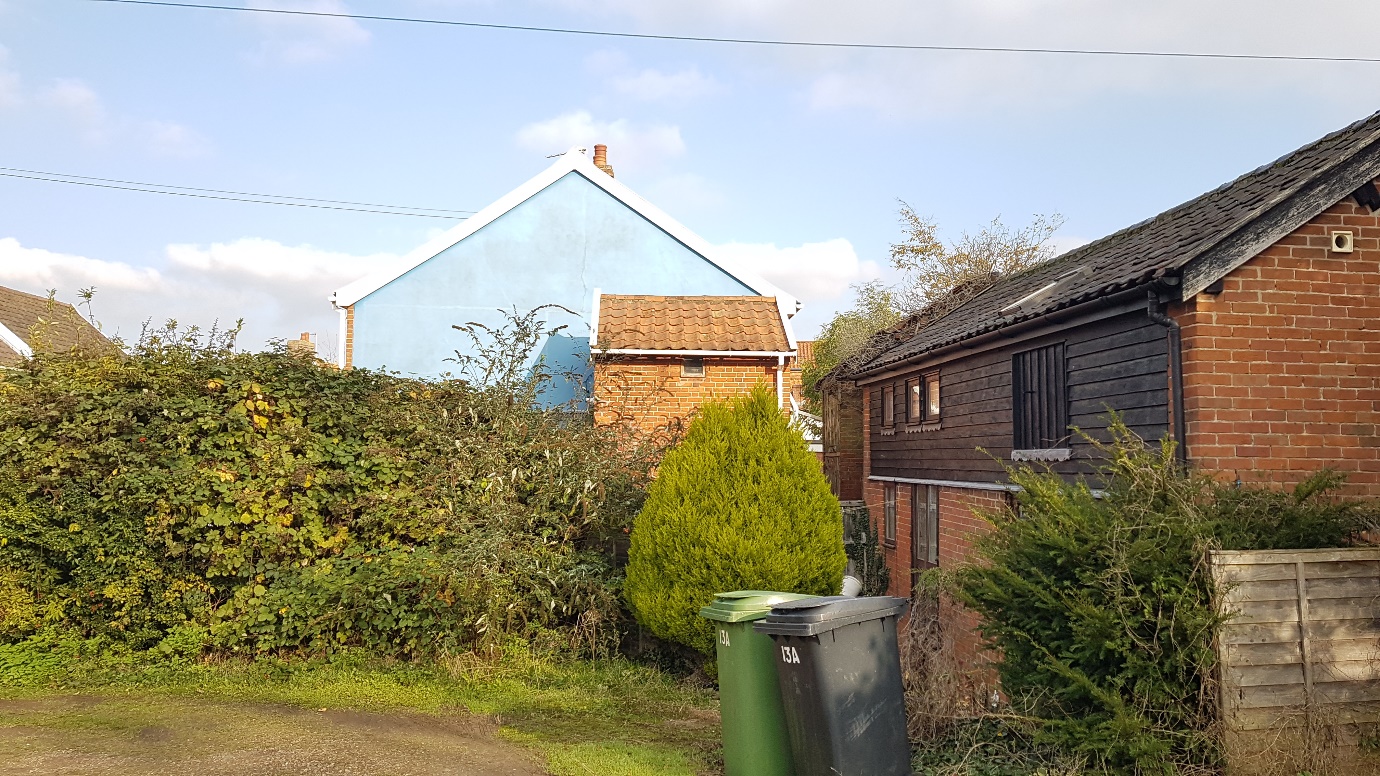 Showing cracks in render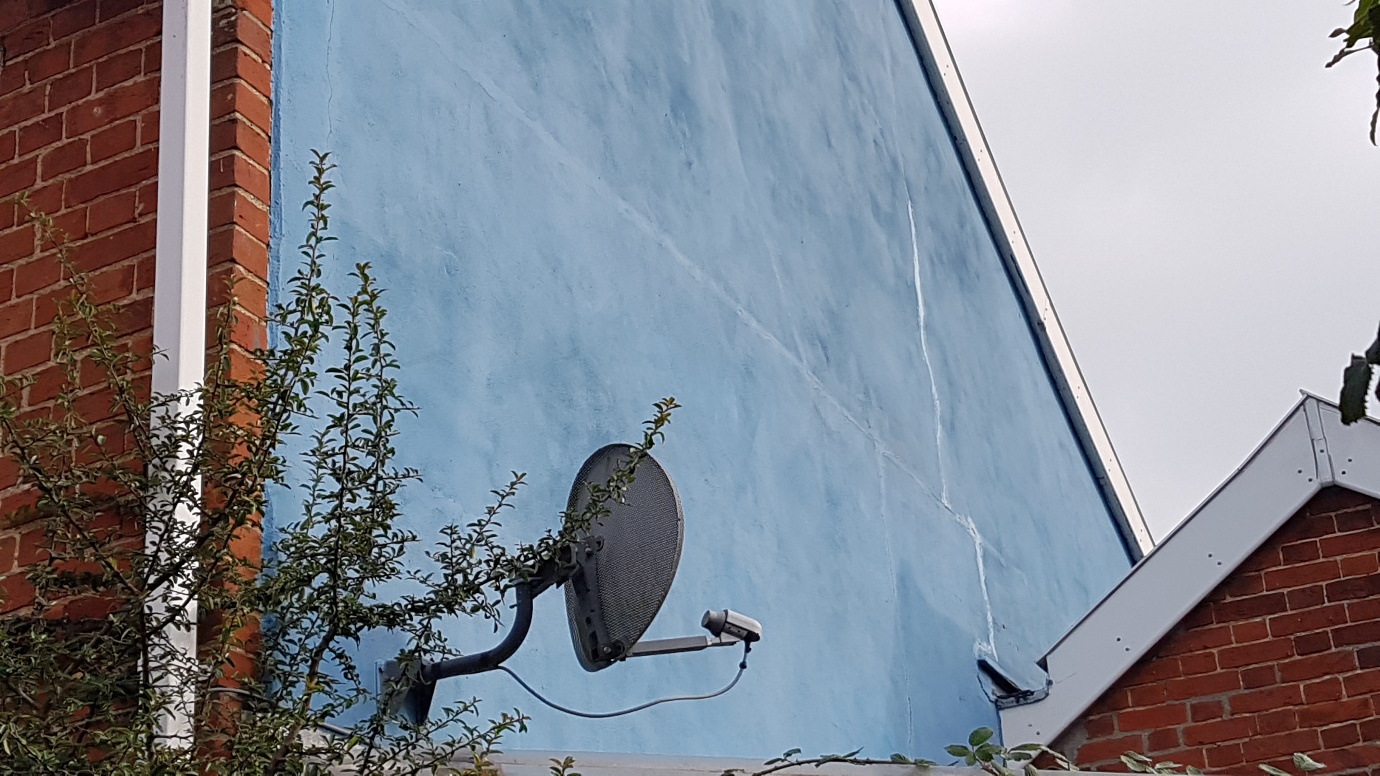 Fuller view of gable end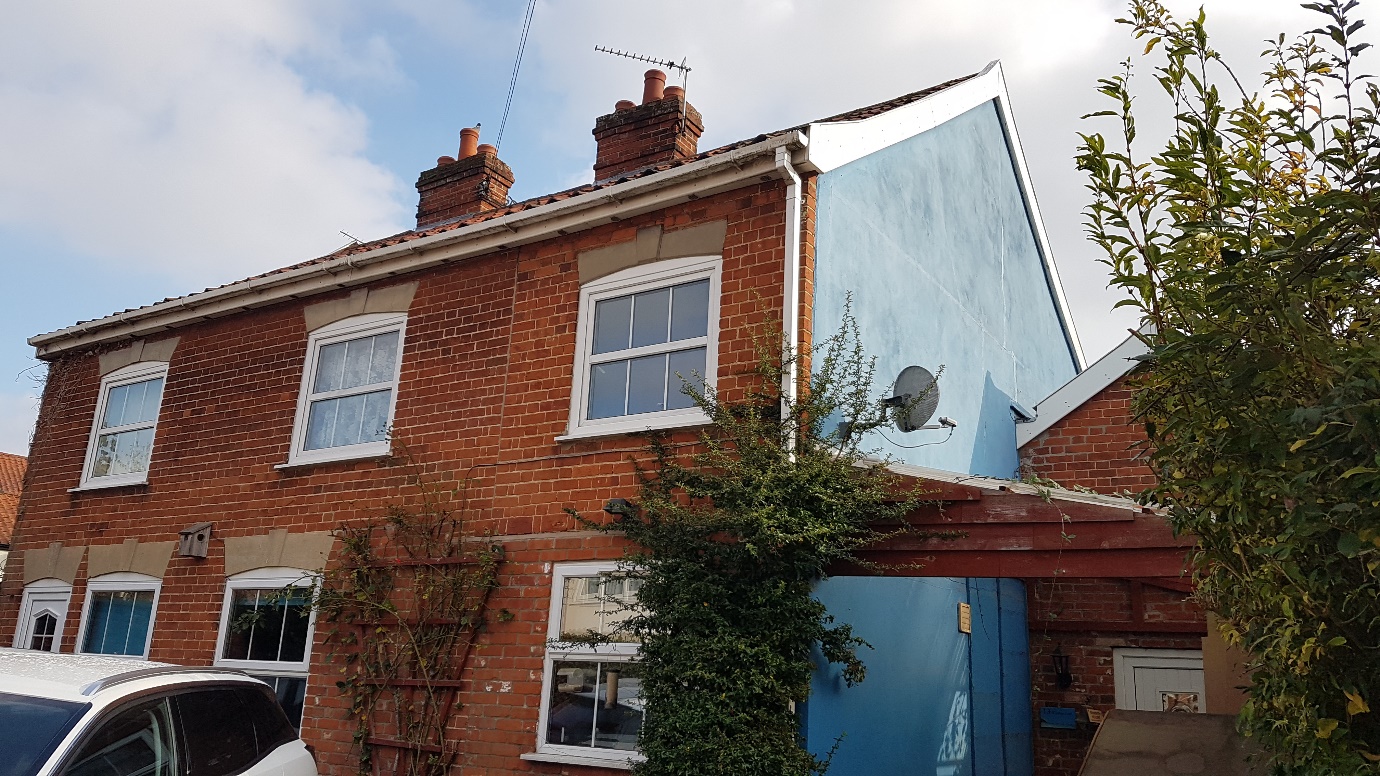 Examples of possible finishes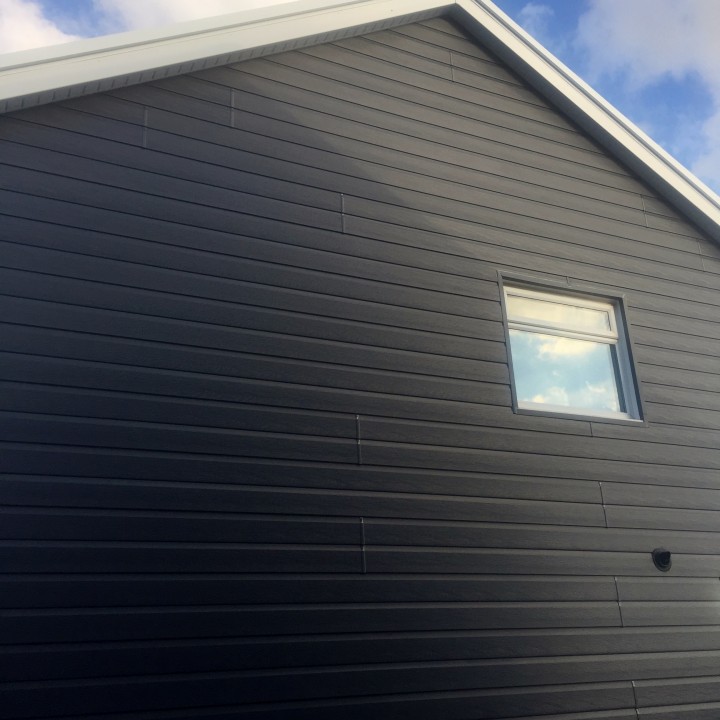 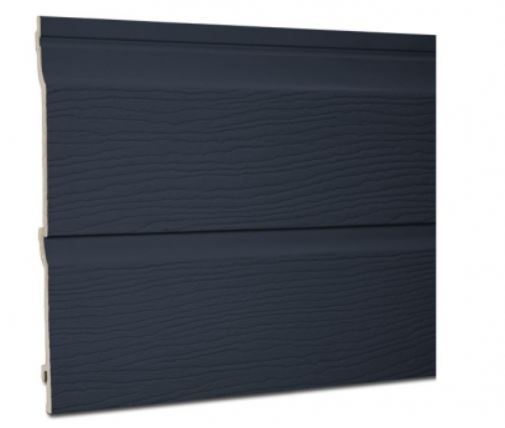 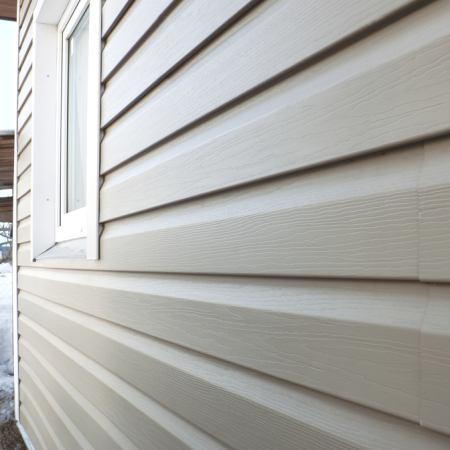 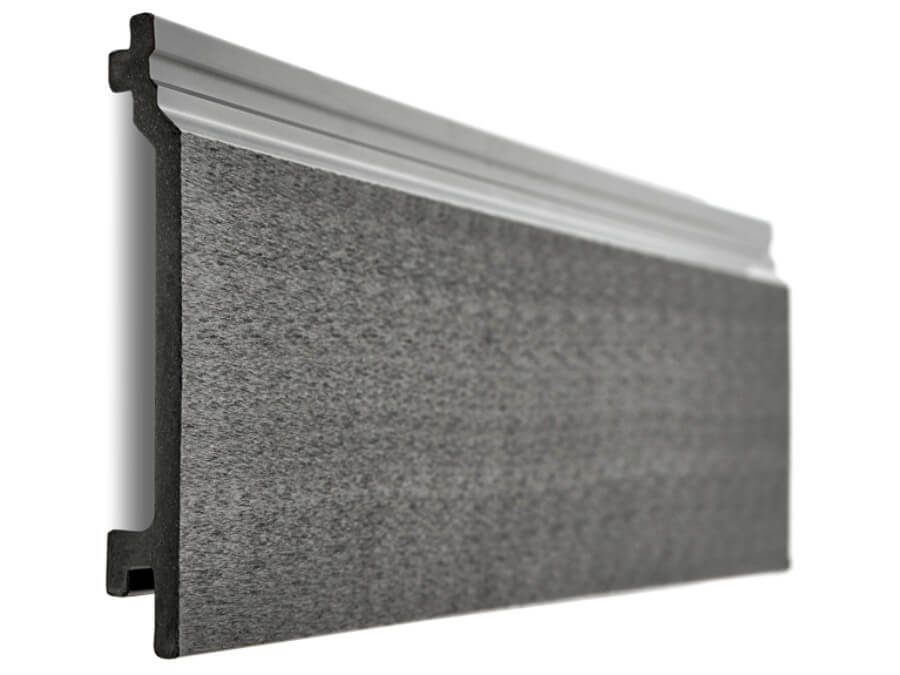 